Проект «Pro сердце» благотворительного фонда «Добро24.ру» по оказанию помощи в покупке подкожно имплантируемых кардиомониторов пациентам ФГБУ Федерального центра сердечно-сосудистой хирургии Минздрава РФ г. КрасноярскОбоснование проектаСинкопальные, пресинкопальные состояния, приступы учащенного сердцебиения довольно широко распространены в общей популяции. По данным эпидемиологических исследований, 40% людей хотя бы раз в жизни переносили синкопальное состояние, и у 30% из них данный эпизод имел место в детском возрасте. Синкопальные состояния кардиогенной природы являются наиболее прогностически неблагоприятными, так как связаны с высоким риском развития внезапной сердечной смерти. Уровень полугодовой смертности у пациентов с кардиогенным синкопе превышает 10%.Эффективность диагностики синкопальных состояний неясного генеза с помощью традиционных методов ЭКГ исследования относительно невысока и составляет:– для стандартной ЭКГ – 2–11%;– для 24-часового холтеровского мониторирования – 2–20%;– для теста на поворотном столе (тилт-тест) – 11–87%;– для инвазивного электрофизиологического исследования – 11–49%;– проведение неврологического осмотра и тестирования, включая компьютерную томографию (КТ) головного мозга, позволяет определиться с причиной синкопе лишь в 4% случаев.Использование подкожно имплантируемых кардиомониторов с возможностью длительного (до 3 лет) непрерывного мониторинга ЭКГ позволило существенно (до 43–88%) увеличить эффективность диагностики у пациентов с синкопальными состояниями неясного генеза. Данный вид диагностики является экономически более выгодным в сравнении с последующими обследованиями с целью дальнейшего диагностического поиска. Что, в свою очередь, позволит повысить выживаемость в данной группе пациентов. Каждому третьему пациенту с кардиогенной причиной синкопальных состояний требуется хирургическое (интервенционное) вмешательство: имплантация электрокардиостимулятора, кардиовертера-дефибриллятора, катетерная аблация.По предварительным подсчетам ежегодная выявляемость таких пациентов составит 48 – 50 в год. У данной категории пациентов имеется высокий риск серьезных нежелательных явлений, включая риск внезапной сердечной смерти. Согласно рекомендациям ВНОА следующим шагом в диагностическом поиске является имплантация подкожного петлевого регистратора (имплантируемого кардиомонитора, способного осуществлять запись ЭКГ пациента длительностью до 3 – 5 лет и возможностью сохранения значимых эпизодов в памяти устройства). Данное устройство позволяет дифференцировать кардиальный генез синокпальных состояний от других причин уже после первого случая потери сознания. В случае наличия патологии сердца, вовремя осуществить профилактику возможных нежелательных сердечно-сосудистых событий.Цели проектаФормирование бюджетного фонда для покупки подкожно имплантируемых кардиомониторов пациентам ФГБУ Федерального центра сердечно-сосудистой хирургии Минздрава РФ г. Красноярск в возрасте от 3 до 35 лет, что позволит:Повысить доступность диагностического метода длительного мониторирования ЭКГ у пациентов детского возраста с синкопальными состояниями неясного генеза.Повысить выявляемость кардиогенных причин синкопальных состояний.Своевременно оказать необходимое лечение данной патологии в условиях ФГБУ ФЦ ССХ г. Красноярск.Повысить выживаемость детей с синкопальными состояниями  от кардиальных причин.Задачи проектаСбор средств и оплата подкожно имплантируемых кардиомониторов пациентам ФГБУ Федерального центра сердечно-сосудистой хирургии Минздрава РФ г. Красноярск.Бюджет проектаИмплантация петлевого регистратора для долговременной регистрации электрической активности проводящей системы сердца является диагностической процедурой. Код услуги А05.10.012. Средний тариф для федеральных медицинских организаций 24.510,63 рублей. Стоимость самого имплантируемого монитора в тариф не входит. Ориентировочная ежегодная сумма для обеспечения нужд проекта (учитывается только расходный материал – каридомонитор, пребывание и лечение в стационаре за счет средств ОМС): 50 х 190,000 = 9 500 000 рублей.Ответственный за проект со стороны клиники-партнера: сердечно-сосудистый хирург, к.м.н. Кропоткин Евгений Борисович.ИнструментарийРеализация проекта осуществляется посредством распространения информации  от лица благотворительного фонда «Добро24.ру» на доступных интернет-площадках, в СМИ, а также путем проведения публичных акций на площадках города Красноярска и Красноярского края, а также любыми другими методами фандрайзинга, включая прямые обращения к бизнес-структурам. Сбор средств в рамках программы осуществляется через прием  пожертвований для проекта «Pro сердце» на счет благотворительного фонда «Добро24.ру». Под пожертвованиями для проекта «Pro сердце» подразумеваются пожертвования, в назначении платежа которого указаны следующие наименования:— благотворительное пожертвование на проект «Pro сердце»;— благотворительная помощь на покупку имплантируемых кардиомониторов;— благотворительная пожертвование на лечение (ФИО пациента);— благотворительное пожертвование на программу «Спасем жизнь вместе»;— благотворительное пожертвование на Уставную деятельность фонда.Все средства, собранные в рамках проект «Pro сердце» фиксируются как «средства на проект «Pro сердце» в рамках программы «Спасем жизнь вместе» и являются средствами для целевого использования на покупку имплантируемых кардиомониторов. Излишки средств для подопечных данной программы направляются в общий бюджет проекта. Заявка на помощь в рамках проекта формируется на основании устного или письменного направления пациентов врачами ФГБУ Федерального центра сердечно-сосудистой хирургии Минздрава РФ г. Красноярск в благотворительный фонд «Добро24.ру», подачи заявки в соответствие с требованиями, указанными на сайте фонда в разделе «Нужна помощь?».Дата начала реализации программы и сроки проведенияПроект реализуется с 9 января 2024 года и является частью программы «Спасем жизнь вместе» (Программа реализуется с 23 июня 2011 года (Приказ №1-пр)).  Проект является бессрочным. Все средства, собранные в рамках программы ««Pro сердце»» в текущем году и неизрасходованные в рамках проекта, переходят на следующий год и фиксируются как «средства на проект ««Pro сердце»» в рамках программы «Спасем жизнь вместе». Председатель совета волонтеров БФ «Добро24.ру»Абанцева О. В. 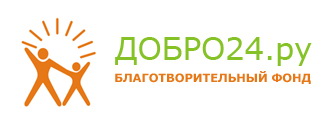 БФ «Добро24.ру». Красноярск, ул. Юности, 39-40т. +7 908 214 34 94 ОГРН 1112400001471 ИНН 2462195051E-mail: bf@dobro24.ruСайт: www.dobro24.ru 